KNIŽNÍ INSPIRACE PRO NOVOU HBO MINISÉRII MĚLAS TO VĚDĚT S NICOLE KIDMANOVOU A HUGHEM GRANTEM V HLAVNÍCH ROLÍCH3. listopad 2020, PrahaNakladatelství Cosmopolis, součást Nakladatelského domu GRADA, vydává knižní předlohu nejsilnějšího seriálu letošního podzimu. Mělas to vědět je čtivý román o boření snů, ztrátě iluzí, vině a pochybování o sobě samém, který vyvolává znepokojivé otázky: Kam až ženy zajdou, aby ochránily rodinu, jak dobře známe člověka, se kterým žijeme, a jak moc jsme schopní lhát sami sobě? Po úspěchu seriálu Sedmilhářky se David E. Kelly, který zaštítil také seriály Mr. Mercedes nebo Ally McBealová, rozhodl převést na obrazovky knihu Jean Hanff Korelitzové MĚLAS TO VĚDĚT. Psychothriller čtenáře i diváky zavede do prostředí manhattanské elity, do života úspěšné psychoterapeutky, které se po sérii nečekaných odhalení obrátí život naruby. Kniha se ihned po svém prvním vydání stala bestsellerem a vyšla v mnoha zemích.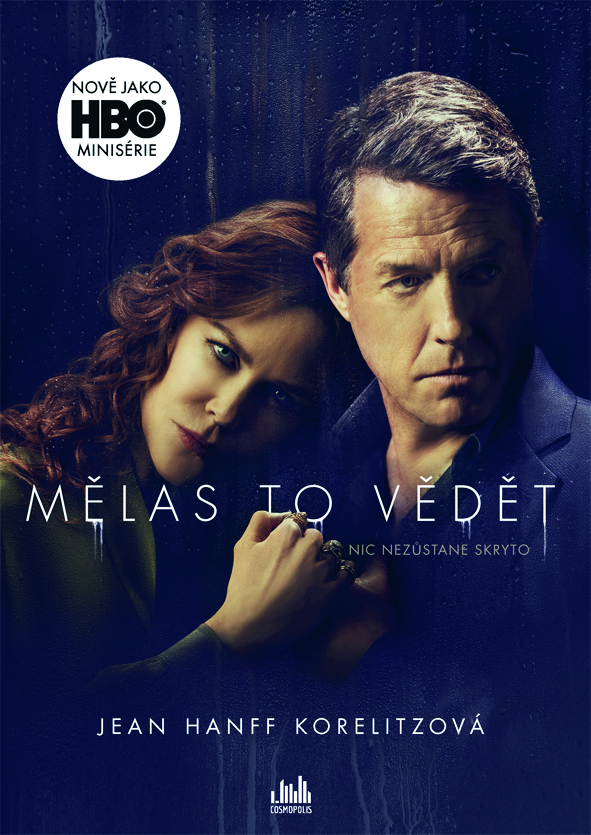 Myslela si, že má všechno, a dokonce chtěla radit ostatním, jak být jako ona. Pak se její život obrátil naruby.Grace žije život, jaký si vysnila: má dokonalého manžela, úspěšného dětského onkologa, báječného syna Henryho, krásný byt v New Yorku a vlastní terapeutickou praxi. Její idylický život a problémy ostatních, se kterými se setkává v práci, ji přimějí napsat knihu, ve které se snaží ženám napovědět, jak se vyvarovat problémům ve vztahu.Těsně před vydáním knihy se ale její život od základů změní: bezcitná vražda v jejím blízkém okolí, chybějící manžel a řetězec strašlivých odhalení…Z anglického originálu přeložila Ema Stašová.https://www.grada.cz/melas-to-vedet-11863/448 stranformát: 148x205 pevná vazba s přebalemmatné lamino399 KčOhlasy kritiky:„Chytrý román, ve kterém musí hrdinka čelit nečekané katastrofě.“ — The Guardian„Excelentní psychothriller plný nečekaných zvratů, návnad, skrytých vodítek a momentů ‚tohle jsem fakt nečekal‘.“ — The Washington Post„Ironie názvu knihy hlavní hrdinky sedí k patologickému chování jejího manžela.“— NY TimesK dispozici na vyžádání: recenzní výtiskyPDF knihykniha do soutěžeukázky z knihyhi-res obálkadalší doprovodné materiályKontaktní údaje:Tereza Charvátová, PR a propagaceNakladatelský dům GRADAU Průhonu 22, 170 00 Praha 7t.charvatova@grada.cz, +420 703 143 154www.grada.cz